2021届广东省汕尾市高二下学期期末生物考试试题答案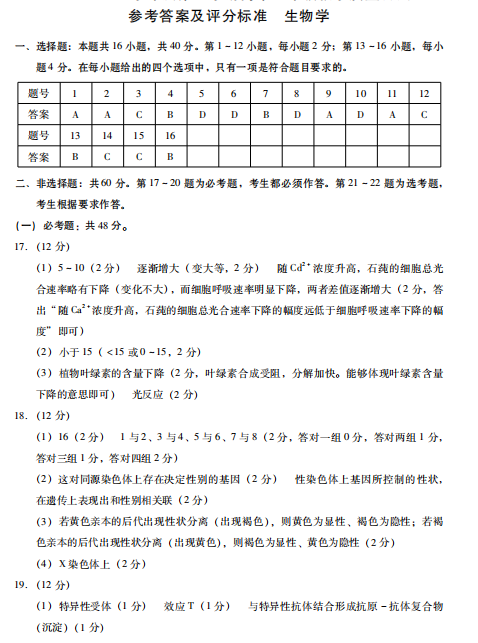 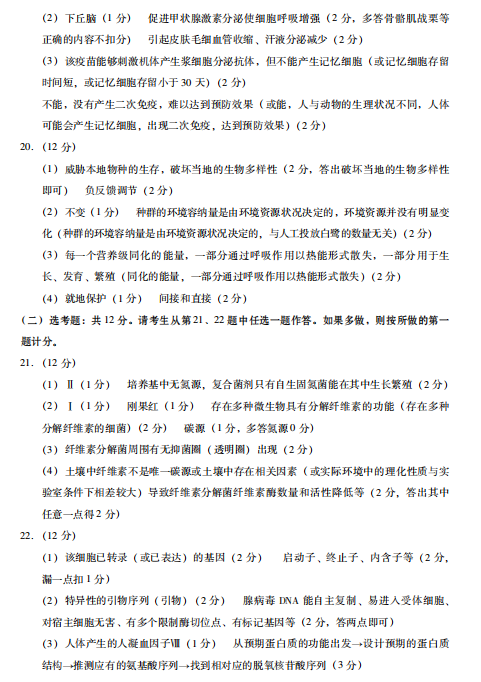 